Class 2 Remote Learning18.2.22 Class 2 Remote Learning18.2.22 Age Range: Class 2All links, resources and supporting documents are now available on the Class 2 2021-22 Page of the school’s website.https://www.cadmoreendschool.org/website/class_2_2021-2022/566427Age Range: Class 2All links, resources and supporting documents are now available on the Class 2 2021-22 Page of the school’s website.https://www.cadmoreendschool.org/website/class_2_2021-2022/566427EnglishMathsIn English we have been looking at bedtime poems. Yesterday we read the poem Goodnight Mummy by By Roger Stevens. I have put this poem on the class webpage so you could read it again if you want. We talked about how the poem has repeating patterns, i.e. all verses are four lines long, most lines start with Goodnight and a rhyme is included in each verse. Yesterday we made own version of this poem. Today I would like you to make your own version of this poem changing it to a good morning poem.Here is an example:Good morning class 2Good morning sunGood morning teacherGood morning everyoneOnce you have drafted your poem and are happy with it, I would like you to publish it. Write it out in your neatest handwriting. You could design a boarder with pictures of the things in your poem. We will share the poems in class when we return to school.You could if you wanted, make up some actions for your poem so you remember it and then perform it to your family. Writing a poemYear 1 expectations- Compose at least 1 new verse for the poem. The verse will be four lines long.  Each line will have a capital letter.Year 2expectations- Compose at least two new verses. The verses will be four lines long, each line will begin with Goodnight, and it will include rhyme. In maths this week we have been using our knowledge of number bonds and doubles to help us with addition and subtraction.Today I would like you to either play some of the games we played in class on ICT games this week or go to RM Easimaths.https://www.ictgames.com/mobilePage/index.htmlhttps://www.rmeasimaths.com/easimaths/account/login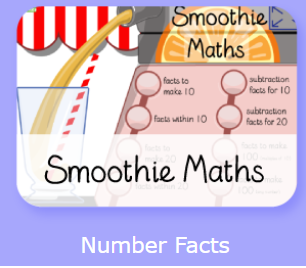 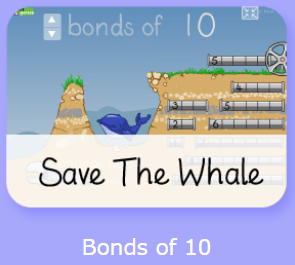 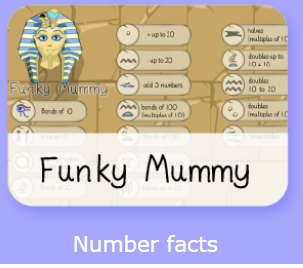 